Psalm 19.7-end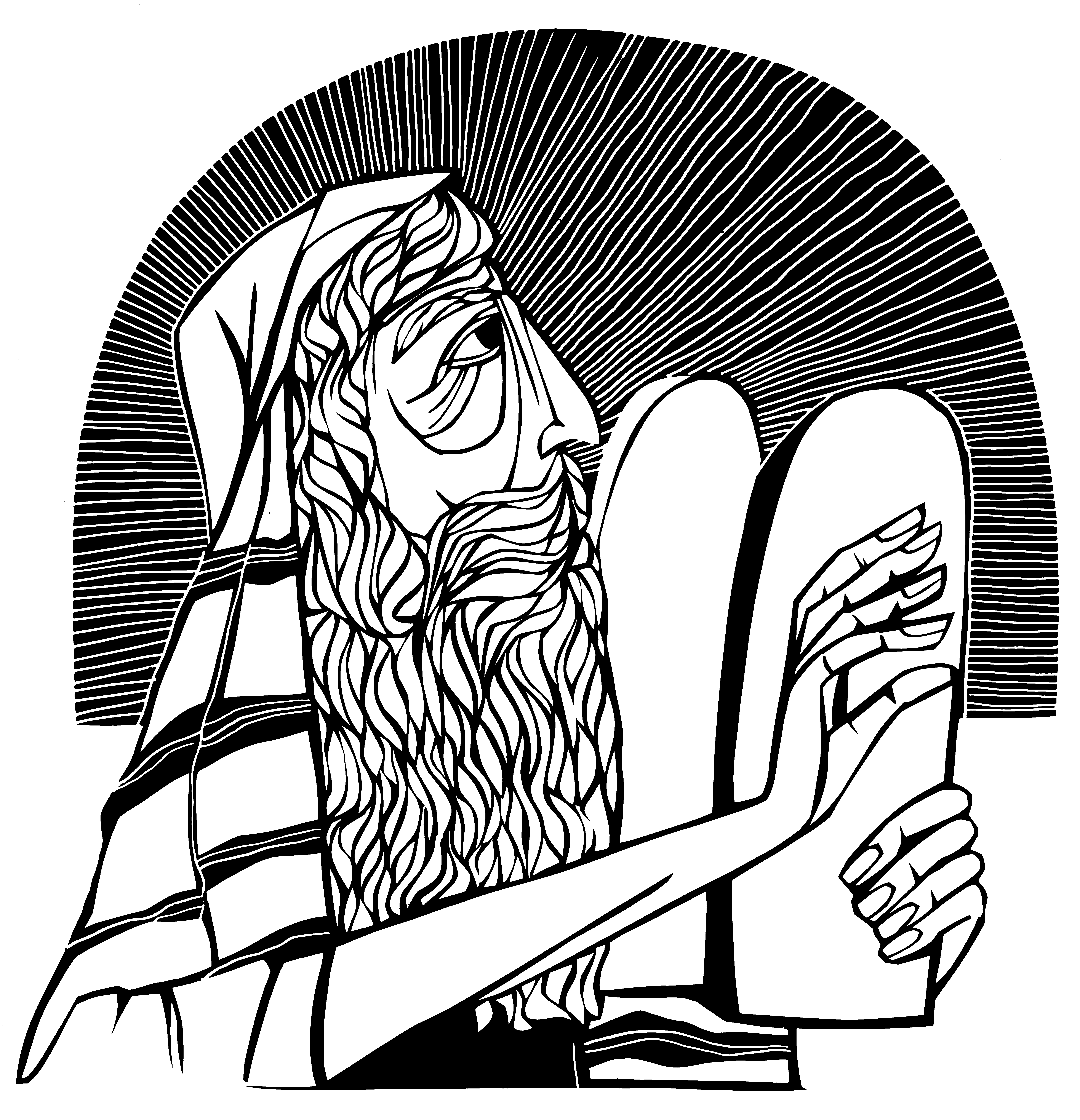 7  The law of the Lord is perfect, reviving the soul; ♦
   the testimony of the Lord is sure
      and gives wisdom to the simple.
8  The statutes of the Lord are right and rejoice the heart; ♦
   the commandment of the Lord is pure
      and gives light to the eyes.
9  The fear of the Lord is clean and endures for ever; ♦
   the judgements of the Lord are true
      and righteous altogether.
10  More to be desired are they than gold,
      more than much fine gold, ♦
   sweeter also than honey,
      dripping from the honeycomb.
11  By them also is your servant taught ♦
   and in keeping them there is great reward.
12  Who can tell how often they offend? ♦
   O cleanse me from my secret faults!
13  Keep your servant also from presumptuous sins
      lest they get dominion over me; ♦
   so shall I be undefiled,
      and innocent of great offence.
14  Let the words of my mouth and the meditation of my heart
      be acceptable in your sight, ♦
   O Lord, my strength and my redeemer.Glory to the Father and to the Sonand to the Holy Spirit;as it was in the beginning is nowand shall be for ever. Amen.CollectAlmighty God,whose most dear Son went not up to joy but first he suffered pain,and entered not into glory before he was crucified:mercifully grant that we, walking in the way of the cross,may find it none other than the way of life and peace;through Jesus Christ your Son our Lord,who is alive and reigns with you,in the unity of the Holy Spirit,one God, now and for ever.Amen.Exodus 20.1-17The Ten Commandments20Then God spoke all these words: 2 I am the Lord your God, who brought you out of the land of Egypt, out of the house of slavery; 3you shall have no other gods before* me. 4 You shall not make for yourself an idol, whether in the form of anything that is in heaven above, or that is on the earth beneath, or that is in the water under the earth. 5You shall not bow down to them or worship them; for I the Lord your God am a jealous God, punishing children for the iniquity of parents, to the third and the fourth generation of those who reject me, 6but showing steadfast love to the thousandth generation* of those who love me and keep my commandments. 7 You shall not make wrongful use of the name of the Lord your God, for the Lord will not acquit anyone who misuses his name. 8 Remember the sabbath day, and keep it holy. 9For six days you shall labour and do all your work. 10But the seventh day is a sabbath to the Lord your God; you shall not do any work—you, your son or your daughter, your male or female slave, your livestock, or the alien resident in your towns. 11For in six days the Lord made heaven and earth, the sea, and all that is in them, but rested the seventh day; therefore the Lord blessed the sabbath day and consecrated it. 12 Honour your father and your mother, so that your days may be long in the land that the Lord your God is giving you. 13 You shall not murder.* 14 You shall not commit adultery. 15 You shall not steal. 16 You shall not bear false witness against your neighbour. 17 You shall not covet your neighbour’s house; you shall not covet your neighbour’s wife, or male or female slave, or ox, or donkey, or anything that belongs to your neighbour. John 2.13-22Jesus Cleanses the Temple13 The Passover of the Jews was near, and Jesus went up to Jerusalem. 14In the temple he found people selling cattle, sheep, and doves, and the money-changers seated at their tables. 15Making a whip of cords, he drove all of them out of the temple, both the sheep and the cattle. He also poured out the coins of the money-changers and overturned their tables. 16He told those who were selling the doves, ‘Take these things out of here! Stop making my Father’s house a market-place!’ 17His disciples remembered that it was written, ‘Zeal for your house will consume me.’ 18The Jews then said to him, ‘What sign can you show us for doing this?’ 19Jesus answered them, ‘Destroy this temple, and in three days I will raise it up.’ 20The Jews then said, ‘This temple has been under construction for forty-six years, and will you raise it up in three days?’ 21But he was speaking of the temple of his body. 22After he was raised from the dead, his disciples remembered that he had said this; and they believed the scripture and the word that Jesus had spoken. 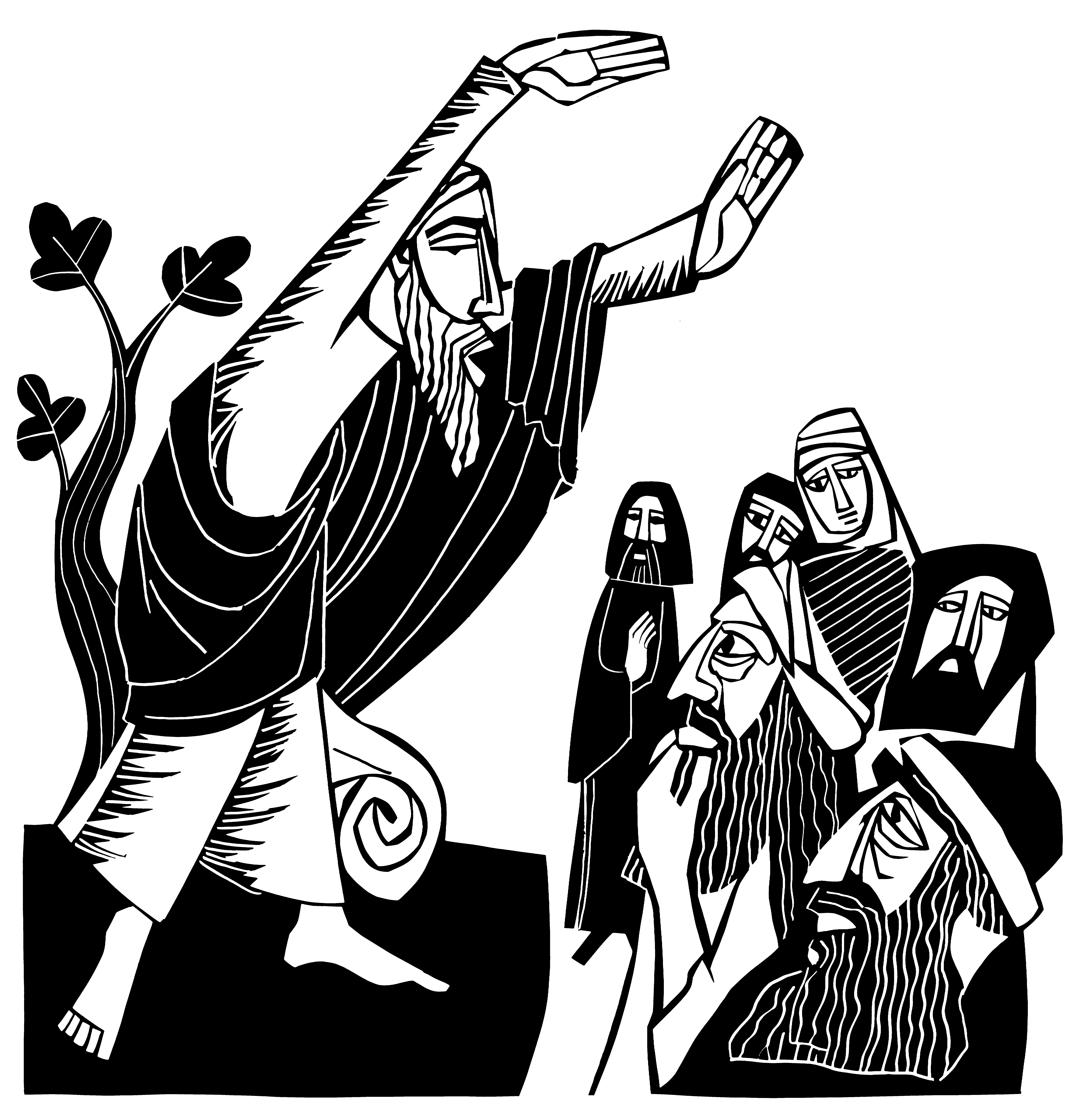 NOTICES:At the end of the service please place your service booklet in the box provided at the back of church and take this sheet home with you.To comply with NHS Test & Trace we ask you to fill in the contact sheet and place this in a separate box at the back of church. Please do not fold the sheet. For the time enter the time of the service you are attending. If you are using the NHS app the QR code is displayed at the back of church and in the porch.Forthcoming services:14th March  	Mothering Sunday9.30am     Holy Communion at St Mary’s11.00am   Holy Communion at St Peter’s21st March 	Passion Sunday9.30am    Morning Prayer at St Mary’s11.00am  Morning Prayer at St Peter’s28th March	Palm Sunday9.30am   Holy Communion at St Mary’s11.00am Holy Communion at St Peter’sPlease note the revised pattern of services as we near the end of Lent. Services may change at short notice due to the current situation.Please note that from Sunday 28th March we will be introducing a booking system for Sunday services. This is because we anticipate people beginning to return to church and our numbers attending may rise. In order to enable us to maintain our current good practice and keep everyone safe we will be unable to exceed the current seating capacity of our churches.Rather than people arrive and be unable to enter church we will offer a booking system so people know in advance they have a seat. Bookings will be made by telephone to the Vicarage 01606 889995     	Tuesdays 7.00-8.30pm	Wednesdays 10.00-11.00amIf a service is full we will try to offer a priority seat for the following Sunday so everyone has a fair share.There is a plate at the back of St Peter’s for donations towards Easter lilies and other flowers.There are some Mothers’ Union leaflets available at the back of St Peter’s showing details of how to give ethical gifts to our mothers for Mothering Sunday by supporting the work of the MU eg Parenting Classes, Empowerment Classes for Young girls, Savings and Business Skills.Chester Cathedral Bible Talks 2021A series of speakers on Wednesday 1.10pm – 2.00pm10th March	Prof Loveday Alexander		University of Sheffield		‘Love bade me welcome’		George Herbert & Nicholas Ferrar17th March	Prof Philip Alexander		University of Manchester		St Patrick24th March	Dr Robert Evans		University of Chester		Easter DayZoom meetings may be booked through deansoffice@chestercathedral.com